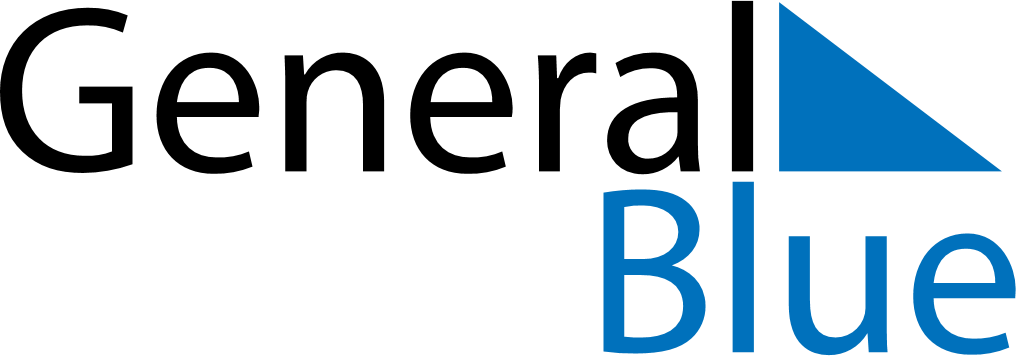 March 2019March 2019March 2019March 2019CuracaoCuracaoCuracaoMondayTuesdayWednesdayThursdayFridaySaturdaySaturdaySunday1223456789910Carnival Monday111213141516161718192021222323242526272829303031